Čtvrtek   15. 12. 2022 –  8,30 – 10,30 hod - divadelní představení v Libušské sokolovně – „Zdravotní téma“ Týdenní plán12.12.-16.12.         2022 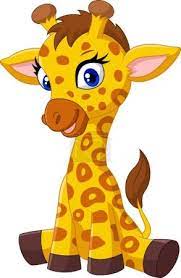  předmět      učivopracovní sešit         úkolybudou zeleně zakroužkovány   ČJPráce se skládací abecedouHláska a písmeno y,Y  n,NČtení s porozuměnímHádankyČtení jednoslabičných slov se zavřenou slabikou /les, pes/Pohádka – „O koťátku, které zapomnělo mňoukat“SLABIKÁŘstr. 16– 21PS str. 6,7Trénujeme čtení slabik a slov se známými hláskamiProcvičujeme uvolnění ruky psaním   PSPíšeme slabik se známými písmenyPísanka č. 2 str. 1 - 3Budou zeleně kroužkované  MAŘešíme slovní úlohyPočítáme schodySčítací trojúhelníkyStavbyPráce s tabulkouPRACOVNÍ SEŠIT – PSstr. 52- 53  PRVRodina a její důležitost – členovéPříbuzenecké vztahyPRACOVNÍ SEŠIT – PSstr. 30 - 31   AJOpakování slovní zásoby 2.lekce, vlastní knihaČísla 1 - 10PS str. 45